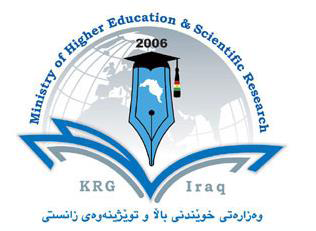 Department of Banking & financeCollege of: Administration & EconomicUniversity of Salahaddin stage: second stage - second semster Course Book:  Deposit Insurance Lecturer's name: Mrs Shadan J. AbdulfattahAcademic Year: 2022/20231. Course nameDeposit Insurance2. Lecturer in chargeShadan Jabbar Abdulfattah3. Department/ CollegeBanking and Finance4. ContactE-mail: shadan.abdulfattah@su.edu.krdTel: 0096475007948245. Time (in hours) per week Theory:  2 hours per week6. Office hoursWednesday  9:30-10:307. Course code8. Teacher's academic profile 2004-2005 Graduated from College of Administration and Economic, Salahaddin University with Distinction2010, Text Processing (Business Professional) from Oxford, Cambridge & RSA Examinations in UK2011-2012 Graduated with MSc From Business Faculty, Leeds Beckett University in UK9. KeywordsDeposit Insurance 10.  Course overview: Deposit Insurance is a compulsory module for the BSc Banking and Finance. After learning the basic Deposit Insurance, a college student seeking a bachelor’s degree in this field must then complete second semesters of in-depth Deposit Insurance classes.This is an important subject because it establishes many of the fundamental concepts in Deposit Insurance that will be developed in later subjects post graduate degree. This module covers a broad range of Deposit Insurance topics, and aims to give a general background to any student interested in the subject of Deposit Insurance, introduces the importance of Insurance.Student gain in-depth knowledge & practical scenario case studies in relation to the Deposit Insurance. The contents of the module can be broken down into different main parts: This course is designed to provide an introduction to Deposit Insurance. The objectives include principles and practices used by Insurance institutions. 10.  Course overview: Deposit Insurance is a compulsory module for the BSc Banking and Finance. After learning the basic Deposit Insurance, a college student seeking a bachelor’s degree in this field must then complete second semesters of in-depth Deposit Insurance classes.This is an important subject because it establishes many of the fundamental concepts in Deposit Insurance that will be developed in later subjects post graduate degree. This module covers a broad range of Deposit Insurance topics, and aims to give a general background to any student interested in the subject of Deposit Insurance, introduces the importance of Insurance.Student gain in-depth knowledge & practical scenario case studies in relation to the Deposit Insurance. The contents of the module can be broken down into different main parts: This course is designed to provide an introduction to Deposit Insurance. The objectives include principles and practices used by Insurance institutions. 11. Course objective:By the end of this academic year students will be learn & familiarize with following:Describe the benefit of a conceptual framework, Understand the objectives of Deposit Insurance, Basic Objectives Qualitative Characteristics, Basic Elements Recognition and Measurement Concepts.Understand of Deposit Insurance, components Describe the nature of the Deposit InsuranceDescribe the importance of control over Deposit.11. Course objective:By the end of this academic year students will be learn & familiarize with following:Describe the benefit of a conceptual framework, Understand the objectives of Deposit Insurance, Basic Objectives Qualitative Characteristics, Basic Elements Recognition and Measurement Concepts.Understand of Deposit Insurance, components Describe the nature of the Deposit InsuranceDescribe the importance of control over Deposit.12.  Student's obligation
The obligations may include following:
Attending classesReading reference materialsCompleting testsCompleting Homework prepare project in groupExamsQuiz 12.  Student's obligation
The obligations may include following:
Attending classesReading reference materialsCompleting testsCompleting Homework prepare project in groupExamsQuiz 13. Forms of teaching

The main language of class is English language
 I Shall be using different methods, modern systems & tools to deliver this module for the benefit of students in order to make students pay attention & interact with module, I will try my best to make my module student centered with their participation, the tools may include but not limit to: -Laptop, data show, handouts, presentations, Quiz, scenario case, problem solving White Board, power points, practical.13. Forms of teaching

The main language of class is English language
 I Shall be using different methods, modern systems & tools to deliver this module for the benefit of students in order to make students pay attention & interact with module, I will try my best to make my module student centered with their participation, the tools may include but not limit to: -Laptop, data show, handouts, presentations, Quiz, scenario case, problem solving White Board, power points, practical.14. Assessment scheme
The marking will be divided as following:30% for first semi-course exam.10% for Quiz and Homework 60% for final exam.  ‌ The final Exam of Deposit Insurance examination paper is twoo hours in duration. The examination paper is in two sections; section A covers explanation & evaluation of all topics covered in the syllabus, Section will be mixture between the theory and case study scenario. Section B of the exam essentially tests students understanding of concepts and theories from the syllabus, students will generally be expected to go deeper into the subject matter than that set out in the subject guide if they want to get a very good mark.14. Assessment scheme
The marking will be divided as following:30% for first semi-course exam.10% for Quiz and Homework 60% for final exam.  ‌ The final Exam of Deposit Insurance examination paper is twoo hours in duration. The examination paper is in two sections; section A covers explanation & evaluation of all topics covered in the syllabus, Section will be mixture between the theory and case study scenario. Section B of the exam essentially tests students understanding of concepts and theories from the syllabus, students will generally be expected to go deeper into the subject matter than that set out in the subject guide if they want to get a very good mark.15. Student learning outcome: Over one semester, students learn the concept of Deposit Insurance 15. Student learning outcome: Over one semester, students learn the concept of Deposit Insurance 17. The Topics:17. The Topics: